УКРАЇНА МІНІСТЕРСТВО ОСВІТИ І НАУКИ, МОЛОДІ ТА СПОРТУ УКРАЇНИНОВОПАВЛІВСЬКА СІЛЬСЬКА РАДА МЕЖІВСЬКОГО РАЙОНУ ДНІПРОПЕТРОВСЬКОЇ ОБЛАСТІСільський  комунальний заклад освіти «Новопавлівська середня загальноосвітня школа І-ІІІ ст. №1»52950, вул. Сташкова 23, с. НовопавлівкаМежівського району Дніпропетровської обл.тел/факс (05630) 99- 3-47 Е-mail:nov1_71@ukr.netкод ЄДРПОУ 26461419                  2017 р.                                                                                     № 89Інформаціяпро обладнання навчальних приміщень та майданчиківДиректор                     Ю.В.БіликНайменування навчальних приміщень та майданчиківНайменування навчального обладнанняНеобхідно (одиниць)Фактично (одиниць)Відсоток потребиКабінет хіміїІнструкція з безпеки праці та пожежної безпеки Правила роботи в кабінетіПортрети видатних учених-хіміківТаблиця періодичної системи хімічних елементів Д.І. МенделєєваЕлектрохімічний ряд напруг  металівтаблиця розчинності солей, основ і кислотНабір кристалічних ґраток                                                                        Комплект заводських апаратів хімічних виробництв і металургіїМоделі атомів зі стержнями для складання моделей молекулАпарат для дистиляції водиТерези технічні з важками (або терези електронні)Терези навчальні з різновагамиВипрямляч струмуПрилад для перегонки (на шліфах)Термометри лабораторніТермометр електроннийМікроскопКомплект електропостачання для кабінету хімії з розетками на 42В і 220ВНабір нагрівачівШафа сушильнаПіч муфельнаЦентрифугаАпарат для добування газів (Кіппа)Апарат для проведення хімічних реакційПрилад для добування розчинних речовин у твердому виглядіКолонка адсорбційнаХроматограф газовий навчальнийПрилади для добування газів: для добування і збирання газів (витисненням повітря)для добування і збирання газів (над водою)Приладдя:Дошка для сушіння посудуШтатив хімічний лабораторнийШтатив для демонстраційних пробірокШтатив для пробірокСтолик підйомний                                                                                            Тримач для пробірокГумове приладдя, набірЗатискачі комбіновані, набірПідставка для переливання реактивівСітки вогнетривкіПаличка склянаПромивалка пластмасова: 250 мл500 млЙоржики для миття посудуЕтикетки-самоклейки до склянок і матеріальних байокХалат лабораторнийІнструменти :Набір шпателівНабір ложокНабір ножицьНабір посуду лабораторногоНабір бюреток              Набір пробірокНабіл лійок Набір колбНабір мензурокНабір стаканівНабір циліндрів  .Набір чашокТигель з кришкоюКухоль фарфоровий Лійка БюхнераПапір фільтрувальний Суміш спиртівАптечка Таблиці:Органічна хіміяНеорганічна хімія                                                                             Довідково-інструктивні таблиці з хіміїКартки для індивідуальної роботиКомп'ютерні програми навчального призначення  :Віртуальна хімічна лабораторіяКонструктор хімічних дослідівТести з хімії для 8-11                                             Віртуальні екскурсії з хіміїБібліотека таблиць з хімії (8-11 кл.)Інтерактивна-періодична системаРозв'язування експериментальних задачНабори хімічних реактивів:Набір «Кислоти»Набір «Гідроксиди»Набір «Оксиди металічних елементів»Набір «Лужні  і лужноземельні метали. Карбіди»Набір «Галогени»Вогненебезпечні речовиниНабір «Галогеніди»Набір «Сульфати. Сульфіти. Сульфіди.»Набір «Карбонати»Набір «Фосфати. Селікати»Набір «Роданіди. Ацетати»Набір «Нітрати»ІндикаториНабір «Добрива»Набір «Вуглеводні»Витяжна шафа стаціонарнаЩит керування електроживленняСкринька переносна металева для зберігання легкозаймистих речовинСтіл лабораторний демонстраційнийСтенд з комплектом протипожежного інвентарюСтенди з безпеки праціШафи для зберігання реактивівСейф металевий1111111 набір1 комп15 комп1115131набір1151 комп11231112115 комп14215215112160151 набір1 набір251111 комп1 комп1 комп1 комп1 комп1 комп1 комп1 комп1 комп25515 комп1 набір11 комп1 комп1 комп1 комп111 11111 набір1 набір1 набір1 набір1 набір1 набір1 набір1 набір1 набір1 набір1 набір1 набір1 набір1 набір1 набір1111121111111111151-10-31-2111111--1--14215115112-2015112511111111111122115111 комп1 комп1 комп1 комп11111111110,51--105-0,5111111211211----------10034100--10086---5066-10010050100100----50----10066-----------------6080-----------------50-100100-5010050------------Кабінет інформатики №1Засоби обчислювальної техніки:Навчальний комп’ютерний комплекс	Обладнання робочого місця учня:Персональний комп’ютер учня (ПКУ):- системний блок	- навушники	- мікрофон	 - відеомонітор.- клавіатура- маніпуляторОбладнання робочого місця вчителя:	Персональний комп’ютер учителя (ПКВ):- системний блок з інтерфейсами для підімкнення зовнішніх   пристроїв і робочих місць учнів	- звукові колонки	- навушники- мікрофон	- відеомонітор	- пристрій друкарський- клавіатура	- маніпулятор - факс-модем- сканер	- блок безперебійного живлення	Програмне забезпечення:Базове програмне забезпечення- системне програмне забезпечення;	- операційна система (Windows ХР);	- антивірусні засоби;	- засоби архівірування та відновлення інформації	Програмне  забезпечення базових інформаційних технологій :- текстовий редактор (Microsoft Word);- електорнні таблиці (Microsoft  Escel );- системи управління базами даних (Microsoft  Access);- системи комп’ютерної графіки і підготовка презентацій  (Microsoft Power Point);- телекомунікаційне програмне забезпечення (Internet Еxplorer)	Мови програмування високого рівня: Турбо-Паскаль	Турбо-Бейсик,	Програмно-методичний комплект для вивчення курсу “Інформатика”	Таблиці:Структура і принцип роботи ЕОМАлгоритми і агоритмічна мова. Алгоритми роботи з величинамиПобудова алгоритмів для розв’язування задач	Мови програмуванняВимоги безпеки при роботі на ЕОМ	Склад і призначення базового програмного забезпечення комплекта обчислювальної технікиСтенди:Портрети видатних учених галузіПравила поведінки учнів у кабінеті.Правила безпеки життєдіяльності. Правила протипожежної безпеки.Довідкові матеріали, перелік основних клавіатурних командних комбінацій тощо (у вигляді плакатів і таблиць).Схема ЛОМ кабінету.Зразки апаратних складових обчислювальних систем.Правила безпеки під час навчання в кабінетах інформатики Інструкція з охорони праці під час роботи в кабінеті інформатики  Інструкція з охорони праці, пожежної безпеки під час проведення занять у комп’ютерному класі. Журнал проведення інструктажу з техніки безпеки в комп’ютерному класі.Порядок проведення та реєстрації інструктажів із безпеки життєдіяльності.Посадова інструкція для вчителя інформатики.11 комп91111111111111111111 комп11111111111111111111111 комп11 комп111111191111111111111111111111111111-111111111111 комп11 комп111111-----------------100-------------100----1---------------Кабінет інформатики №2Засоби обчислювальної техніки:Навчальний комп’ютерний комплекс	Обладнання робочого місця учня:Персональний комп’ютер учня (ПКУ):- системний блок	- навушники	- мікрофон	 - відеомонітор- клавіатура- маніпуляторОбладнання робочого місця вчителя:	Персональний комп’ютер учителя (ПКВ):- системний блок з інтерфейсами для підімкнення зовнішніх   пристроїв і робочих місць учнів	- звукові колонки	- навушники- мікрофон	- відеомонітор	- пристрій друкарський- клавіатура	- маніпулятор - факс-модем- сканер	- блок безперебійного живлення	Програмне забезпечення:Базове програмне забезпечення- системне програмне забезпечення;	- операційна система (Windows ХР);	- антивірусні засоби;	- засоби архівірування та відновлення інформації	Програмне  забезпечення базових інформаційних технологій :- текстовий редактор (Microsoft Word);- електорнні таблиці (Microsoft Escel);- системи управління базами даних (Microsoft  Access);- системи комп’ютерної графіки і підготовка презентацій  (Microsoft Power Point);- телекомунікаційне програмне забезпечення (Internet xplorer)	Мови програмування високого рівня: Турбо-Паскаль	Турбо-Бейсик,	Програмно-методичний комплект для вивчення курсу “Інформатика”	Таблиці:Структура і принцип роботи ЕОМАлгоритми і агоритмічна мова. Алгоритми роботи з величинамиПобудова алгоритмів для розв’язування задач	Мови програмуванняВимоги безпеки при роботі на ЕОМ	Склад і призначення базового програмного забезпечення комплекта обчислювальної технікиСтенди:Державна символіка. Портрети видатних учених галузіПравила поведінки учнів у кабінеті.Правила безпеки життєдіяльності. Правила протипожежної безпеки.Довідкові матеріали, перелік основних клавіатурних командних комбінацій тощо (у вигляді плакатів і таблиць).Схема ЛОМ кабінету.Зразки апаратних складових обчислювальних систем.Правила безпеки під час навчання в кабінетах інформатики Інструкція з охорони праці під час роботи в кабінеті інформатики Інструкція з охорони праці, пожежної безпеки під час проведення занять у комп’ютерному класі.Журнал проведення інструктажу з техніки безпеки в комп’ютерному класі.Порядок проведення та реєстрації інструктажів із безпеки життєдіяльності.Посадова інструкція для вчителя інформатики.1 комп91111111111111111111 комп11111111111111111111111 комп11 комп11111119111111111111111-1111111111111-1-----11111111111111----------------100-------------100100100100100100100--------------Кабінет початкових класівСтенди:Правила поведінки для учнівАлфавітТаблиця множенняКартки для індивідуальної роботи(набір по предметам, 20х5)Таблиці, альбоми, моделі:Вчимося правильно писати	Каса літер та складів	Циферблат годинниковий	Геометричні фігуриТранспортир класний	Гербарії Колекції (корисні копалини, рослини, комахи)Роздатковий матеріал ,набірТаблиці набір1111119111111111111191111111-------------Кабінет початкових класівСтенди:Правила поведінки для учнівАлфавітТаблиця множенняСиди правильно при письміВід “А” до “Я” (до уроків навчання грамоти)Картки для індивідуальної роботи(набір по предметам, 20х5)Таблиці, альбоми, моделі:Вчимося правильно писати	Сиди правильно при письміКаса літер та складів	Циферблат годинниковий	Геометричні тілаГеометричні фігуриТрикутник класний, набірЦиркуль класний	Транспортир класний	Гербарії Колекції (корисні копалини, рослини, комахи)Роздатковий матеріал ,набірГлобус Землі фізичний 1:30 млнМуляжі (фрукти, овочі)	Карти стінні, набірКарти аласів, набірТаблиці набір1111 комп15111811комп1комп1комп111комп3комп1811комп1 комп1комп1 комп1111комп201120111111232511111----------------------Кабінет початкових класівСтенди:Куточок здоров’яКалендар природиПравила поведінки для учнівАлфавітТаблиця множенняСиди правильно при письміКартки для індивідуальної роботи(набір по предметам, 20х5)Таблиці, альбоми, моделі:Вчимося правильно писати	Сиди правильно при письмі	Циферблат годинниковий	Геометричні тілаГеометричні фігуриТрикутник класний, набірЦиркуль класний	Транспортир класний	Гербарії Колекції (корисні копалини, рослини, комахи)Роздатковий матеріал ,набірМуляжі (фрукти, овочі)	Таблиці набірЗразки каліграфічного письмаСловникові слова з ілюстраціямиСюжетні малюнки для розвитку мовленняДорожня безпекаПожежна безпека1111111 комп151111комп1комп1комп111комп3комп1811комп1 комп1 комп1 комп1 комп1 комп1 комп1111111комп2011111111232511111111----------------------------Кабінет початкових класівСтенди:Правила поведінки для учнівАлфавітТаблиця множенняСиди правильно при письміВід “А” до “Я” (до уроків навчання грамоти)Картки для індивідуальної роботи(набір по предметам, 20х5)1111 комп1151111комп120------Кабінет початкових класівТаблиці, альбоми, моделі:Сиди правильно при письміПравила вуличного рухуТаблиці з розвитку мовленняПрофесії твоїх батьківЦиферблат годинниковий	Геометричні тілаГеометричні фігуриТрикутник класний, набірЦиркуль класний	Транспортир класний	Гербарії Колекції (корисні копалини, рослини, комахи)Роздатковий матеріал, набірГлобус Землі фізичний 1:30 млнМуляжі (фрукти, овочі)	Карти стінні, набірКарти атласів, набірДари полів (комплект картин)Наші квіти(комплект картин)Рости здоровим (комплект картин)Таблиці набір111комп1комп11комп3комп111комп1 комп1комп1 комп11111111111121311111111111111----------------------Кабінет географіїКарти стінні:Політична карта світуФізична карта світу	Західна півкуля. Східна півкуляБудова земної кориГеографічні пояси та природні зони свiту	Кліматичні пояси та області світуЕкологічні проблеми світуЗоогеографічна карта світу	Тектонічна карта світу та корисні копалиниГустота населення та народи країн свiту	Карта океанівКарта України, комплектПлан місцевості	Карта своєї області та районуАдміністративна карта УкраїниКарти атласів:Наша планета	Атласи областей	Загальна географія	Географія материків і океанів Географія України	Економічна і соціальна географія світу 	Екологія України	Рельєфні карти:Україна. Фізична карта	Карпати	Крим	Топографічна стінна1111111111111111111111111111111111111111111111111111--------------------------Кабінет географіїКарта півкуль	Портрети:Мандрівники і дослідникиТаблиці:Внутрішні води сушіТваринний світ материківКалендар спостережень погодиОсновні загальні типи ґрунтів земної кулі	Природні зони	.Рослинний світ материків	Таблиці з топографії	зовнішньоекономічні зв’язкиІнтеграція України в ЕС	Комп’ютерні навчальні програми :Тектонічна будова земної кориГеоморфологічна будова і розвиток різноманітних форм рельєфуФормування родовищ корисних копалин	Несприятливі кліматичні явища	Глобус шкільний 1:60 млнМакет розрізу горбаКолекція мінералівБарометрГігрометрПсихрометрКомпас111111111111111111111111111111111111511111---------------------Спортивний залСпортивний iнвентарГiмнастичне обладнання та устаткування: Перекладина гімнастична Паралельні гімнастичні брусиКiнь гімнастичний	Канат для лазінняКільця гімнастичніДрабина вірьовочнаМат гімнастичний	 Місточок гімнастичний, еластичний	Обруч гімнастичний	Палиця гімнастична	Скакалка гімнастичнаСтінка гімнастична	Обладнання легкоатлетичне шкільне:Бар’єр легкоатлетичний універсальнийГраната для метання: 0,5 кг, 0,7 кг	Вимірювач установлення планки для стрибків у висотиОбладнання полоси перешкодСтояки для стрибків у висоту  Планка для стрибків у висотуЩит для метання в ціль з комплектом м’ячів (20 шт)	Ядро для штовхання (від 2,0 до 7,257 кг)	Обладнання ігрове шкільне:Ворота для ручного м'ячаМ’яч для гри в баскетбол М’яч для гри в волейболМ’яч для гри в футболСітка волейбольна	Щити баскетбольні	Динамометр кистьовийРулетка (25 м)	Свисток суддівськийСекундомір	Електромегафон	Метроном	Плакати:Фізична культура в 5-12 класах	Журнали інструктажів по техніці безпеки для учнівСтенди:Олімпійський рухНащадки козацької славиСпорт - це життяНаші досягнення1111111022820202430121111 комп2 комп201122202021пара11331 21 комп11111111311102142030310201112 22220202024202021113211111111--------50----33-50----------------3350--------Кабінет української мови та літературиПортрети українських письменників	Портрети сучасних діячів української літератури	Ілюстрації до творів з української літературиТаблиці:Алфавіт	Звуки мовлення і знаки письмаСлово, його будова. Словотвір Словосполучення. Речення	.Речення просте	Речення складне	Частини мови 	Картки для індивідуальної роботи учнів на уроках української мови у 5-11класах11111111111191111111111119----------Кабінет української мови та літератури (диференційовані завдання)Комп’ютерні навчальні програми:Синтаксис. Пунктуація	Слово. Словотвір	Культура мовлення Картки для індивідуальної роботи по класах1111 комп1111----Кабінет зарубіжної літературиПортрети письменників Ілюстрації до творів з зарубіжної літератури Інструкція з безпеки праціПлакати:Письменники епохи античностіПисьменники епохи ВідродженняПисьменники епохи романтизмуПисьменники 19 століттяСучасні письменникиТаблиці:Жанри фольклоруАналіз художнього творуНапрямки та течії літературиКомп’ютерМультимедійний проекторДемонстраційний екранПрограмне забезпечення уроків зарубіжної літератури1 комп111 комп1комп1комп1комп1комп1комп1комп1комп1111 комп111111111111111---------------Кабінет основ здоров’яСтенди:Правила поведінки для учнівПлакати:Розпорядок дня для школярівПожежна безпекаДорожня безпекаПравила гігієниГрибиГігієнічні умови загартуванняКомплекс ранкової гімнастикиСНІД- це не вирокПрофілактика ГРВІЗдорове харчуванняЗдоровий спосіб життя11 комп1комп1комп1 комп1комп1 комп1 комп1 комп1 комп1 комп1 комп111111111111------------Кабінет біологіїТаблиці:Рослинний світ Тваринний світЛюдинаТаблиці, плакати:Основні галузі біологіїКарти стiннiУкраїна. Рослинний світУкраїна. Тваринний світУкраїна. Екологічна ситуаціяУкраїна. ЛандшафтиУкраїна. Природні водиУкраїна. Лісопромисловий комплексУкраїна. ҐрунтиМуміфіковані препарати:ЧапляКолекції:Кімнатні рослиниКомахиГербарії в наборіМоделі:Клітина, комплектКвітка, комплектНасіння, комплектРослини, комплектТварини, комплектЛюдина, комплектСкелет людини, комплектРельєфні таблиці:Будова рослинної клітиниБудова тваринної клітиниОргани людиниКонтрольно-вимірювальні прилади:Мікроскоп шкільнийЛупа шкільна Картки для індивідуальної роботи по темах, комплект1 комп1 комп1 комп1 комп1 комп1 комп1 комп1 комп1 комп1 комп1 комп1 комп1 комп1 комп1 комп1 комп1 комп1 комп1 комп1 комп1 комп1 комп1 1 123 комп10107 комп1 1 1 1 1 1 1 1 1 1 1 1 1 1 1 1 1 1 1 1 1 1 1 1 123 комп257---------------------------8050-Кабінет історіїТаблиці:Історія культури стародавнього світуНова історія. Другий період	Національно-визвольна війна українського народу під проводом Б.Хмельницького (події 1648-1650 рр.)	Національно-визвольна війна українського народу під проводом Б.Хмельницького (події 1651-1657 рр.)Українські землі наприкінці XVII-XVIII Україна в XIX ст.	Україна в роки радянської модернізації 1920-1939 рр.	Українські землі в роки другої світової війниУкраїна в післявоєнний час	Україна у другій половині 60-х - 80-х років XX ст.Україна незалежна	Україна і сучасний світ	Українське козацтво (XVI - перша половина XVII ст.)	Національно-визвольна війна українського народу проти Речі Посполитої середини XVII ст.Початок визвольних змагань українського народу. Утворення Народної Республіки (березень 1917 - березень 1918 рр.)Радянсько-польська війна і Україна. Розгром військ Врангеля і загонів Махна (квітень 1920 - листопад 1921 рр.)Україна в Першій світовій війніУкраїнська держава. Утворення Директорії та відновлення УНР	Західноукраїнська Народна Республіка. 	УСРР в умовах нової економічної політики (1921 - 1928 рр.)Західноукраїнські землі в 1921 - 1938 рр.	Україна під час другої світової війни. Окупаційний режим і розгортання  руху опору в Україні	Україна під час другої світової війни (1943 - 1945 рр.)	Таблиці:Стародавня історія України.	Середньовічна історія України	Нова історія України (частина перша)	Новітня історія України (частина перша)	Новітня історія України (частина друга)Схеми воєнної історії України	Плакати з історії України	Альбоми:Історичні особи України, 7 класІсторичні особи України (частина перша), 8 клас	Історичні особи України (частина друга), 9 класІсторичні особи і України (частина перша), 10 клас	Історичні особи України (частина друга), 11 клас	 Картки для індивідуальної роботиРоздавальний матеріал з історії України для 7 класу 	1 компл.Роздавальний матеріал з історії України для 8 класу	1 компл.Роздавальний матеріал з історії України для 9 класу	1 компл.Роздавальний матеріал з історії України для 10 класу	1 компл.Роздавальний матеріал з історії України для 11-12 класiв1 компл.Навчальнi комп’ютернi програми:Історія Запорозького козацтваІсторія культури України з найдавніших часів до сьогоденняКарти стінні:Розселення первісних людей Стародавній Схід (Єгипет і Середня Азія)Стародавній Схід (Індія і Китай)	Стародавня Греція і велика грецька колонізація (VIII - V ст. до н.е.)	Греко-перські війни (500 - 449 рр. до н.е.)Виникнення і розпад держави Олександра Македонського	Альбоми:Історія культури стародавнього світу	Історичні особи історії стародавнього світу	Роздавальний матеріал з історії стародавнього світу	 компл.Історія середніх віків компл.Навчальнi комп’ютернi програмиКультура середньовiччяКарти стінні:Великі географічні відкриття кінця XV - в першій половині XVII сТаблиці:Нова історія в перший періодСхеми воєнної історії першого періоду нової історії Карти стінні:Французька революція кінця XVIII ст.	Революції 1848 - 1849 рр. в Європі	Англія та її колонії в 50 - 60 рр. XIX ст.	Громадянська війна	Російська імперія в другій половині XIX ст.Міжнародні відносини напередодні першої світової війни	Перша світова війна 1914 - 1918 рр.	Таблиці:Нова історія в другий період компСхеми воєнної історії другого періоду нової історії  компл.Навчальнi комп’ютернi програми:Французька революцiя кiнця XVIII ст.	Культура XIX ст.	Карти стінні:Світ після Першої світової війни.СРСР в 20 - 30 рр.Друга світова війна (1.09.1939 - 22.06.1941 рр.)	Друга світова війна (1941 - 1942 рр.)	Друга світова війна (1943 - 1944 рр.)	Друга світова війна (1945 р.)	Рух Опору в окупованих країнах. Окупаційний режим у країнах Європи	Таблиці:Новітня історія в перший період компл.Схеми воєнної історії першого періоду новітньої історії (1914 - 1939 рр.)	компл.Світ після Другої світової війни	Країни Західної Європи в другій половині XX ст.	СРСР в другій половині XX ст.Країни Східної Європи в другій половині XX ст.	Країни Азії та Африки в другій половині XX Міжнародні відносини в другій половині XX  с111111111111111111111111111111111111111111111111111111111111111111111111111111111111111111111111111111111111111111111111111111111111111111111111111111111111111111111111111111---------------------------------------------------------------------------------------Кабінет фізикиСистема електроживлення кабінету   Персональний комп’ютер учителя Мультімедійний проектор Кодоскоп Набір важків різної маси  Метр демонстраційний  Водонагрівач  Випрямляч універсальний  Секундомір електронний  Метроном  Штатив універсальний, збірний  Насос вакуумний   Осцилограф електроннийСтробоскоп с цифровим індикатором  Демонстраційна дошка магнітна для експ. з фізики, з рамою  Захисні окуляри МЕХАНІКАДемонстраційне обладнання Набір для експериментів з механіки  U-подібний манометр  Демонстраційний барометр  Циліндр цільний і з порожниною («відерце Архімеда»)  Трубка Ньютона  Жолоб Галілея  Барометр-анероїд   Набір блоків Динамометри демонстраційніДиск обертовий з набором пристроїв   Манометр  Мікрометр Динамометри пружинні  Сполучені посудини  Пістолет двосторонній балістичний.  Прилад для демонстрування взаємодії тіл і ударів куль   Прилад для демонстрування тиску в середині рідини  Прилад для демонстрування гідростатичного парадоксу   Прилад для демонстрування невагомості Прилад для демонстрування обтікання тіл  Прилад для демонстрування законів механіки  Важіль демонстраційний   Тахометр  Візки легкорухомі  Генератор звуковий шкільний  Камертони на резонаторних ящиках Молоток гумовий камертонний  Набір з трьох кульок для демонстрації резонансу Терези збірні  Набір важків еталонної маси  Мірна стрічка (рулетка)  Установка для вивчення руху тіла (рейка, тягарці з прорізами, візок легкорухомий, утримувач для тягарців тощо) Штангенциркуль   Набір спіральних пружин Секундомір цифровий, 1/100 с  Набір брусків з гачками (дерев’яні, алюмінієві, залізні)  Зливна посудина  Набір мензурок  Набір мірних циліндрів  Гумовий корок з двома отворами   Набір гумових корків різного діаметру Набір скляних трубок (80, 250 мм)   Утримувач для скляних трубок   Трибометр лабораторний  Жолоб Молекулярна фізика та теплотаПрилад для вивчення газових законів  Прилад для демонстрування видів деформації   Прилад для демонстрування теплоємності тіл   Психрометр  Куля з кільцем   Термометр кімнатний   Прилад для демонстрування теплопровідності тіл Прилади та пристосування
 для фронтальних експериментів, лабораторних робіт та фізичного практикуму Термометр лабораторний Калориметр збірний Набір термометрів лабораторних рідинних  (–10...+110°С; –10...+50°С) Прилад для вивчення ізопроцесів (посудини циліндричні  скляні, запаяні з одного кінця скляні трубки)   ПіпеткиЕлектрична плитка нагрівна . Електрика та магнетизмДемонстраційне обладнання: Амперметр з гальванометром демонстраційні   Вольтметр з гальванометром демонстраційні  Вимикач однополюсний  Дзвінок електричний  Джерела струму, демонстраційні (гальванічні,  фотоелектричні,термопари тощо)  Котушка для демонстрування магнітного поля струму Прилад для демонстрування магнітних полів струму  Магазин опорів  Магніти керамічні для демонстрування взаємодії   Електроскоп  Електрометр з комплектом пристроїв  Машина електрофорна  Набір пробних кульок або дисків Набір для вивчення законів електролізу  Паличка скляна  Паличка ебонітова  Перемикач двополюсний  Перемикач однополюсний  Прилад для демонстрування обертання  рамки зі струмом у магнітному полі   Стрілка магнітна на підставці   Трубка латунна на ізолюючій ручці Набір реостатів повзунковий  Електромагніт розбірний  Батарея конденсаторів   Батарея сонячна  Генератор ПВЧ Індикатор індукції магнітного поля  Котушка дросельна   Генератор і двигун змінного струму   Прилад для вивчення властивостей електромагнітних хвиль  Конденсатор змінної ємності   Конденсатор розбірний   Магніти дугоподібні   Набір напівпровідникових приладів Перетворювач високовольтний  Прилад для демонстрування обертання провідника із струмом навколо магніту    Прилад для демонстрування залежності опору металів від  температури   Прилад для демонстрування правила Ленца  Прилад для демонстрування спектрів електричних полів   Реохорд Сітка з електростатики   Трансформатор універсальний   Трубка з двома електродами   Підсилювач низької частоти   Лічильник електроенергії побутовий  Електродвигун з пристроями   Комплект запобіжників (плавкі та автоматичні)Прилади та пристосування
 для фронтальних експериментів,  лабораторних робіт
 та фізичного практикуму Набір лабораторний для вивчення електростатики  Комутаційна панель для вивчення постійного струму  Перемикач на два напрями   Універсальний утримувач  Двопозиційний вимикач  Набір резисторів з 3 шт. 15наб.  Набір реостатів (вугільний, повзунковий) 15наб.  Батарейка   Ламповий патрон  Потенціометр   Набір електричних конденсаторів  Набір напівпровідникових елементів (діоди, транзистори,  фотоелементи тощо)  Джерело живлення, 0-12 В 15 шт. Багатошкальний вимірювальний прилад  Амперметр аналоговий  Вольтметр аналоговий  Комплект з’єднувальних провідників різної довжини та  діаметру з 4 шт. Електромагніт збірний  Електродвигун збірний  Нагрівачі електричні спіральні   Гальванометр збірний  Пружинні затискачі «крокодил» 30 шт.  Набори ламп розжарювання різної потужності  Котушки-мотки   Компас  Магніт стержневий  Магніти дугоподібні  Магнітні стрілки на підставках  Міліамперметр   Амперметр змінного струму  Вольтметр змінного струму  Випрямляч напівпровідниковий  Генератор низької частоти лабораторний .  Генератор ультразвуковий лабораторний  Осцилограф лабораторний Оптика та будова атома.Демонстраційне обладнання:  Набір лінз демонстраційний  Набір дзеркал демонстраційний.  Індикатор іонізуючих частинок  Комплект приладів для демонстрування дослідів з фотоефекту   Набір з дифракції і інтерференції світла Набір з поляризації світла Освітлювач ультрафіолетовий   Прилад для вивчення законів оптики  Прилад для складання кольорів спектрів  Набір призм дисперсійних Набір дифракційних ґраток Світлофільтри Фотоелемент вакуумний  Фотоелемент газонаповнений Призма прямого зору Прилади та пристосуваннядля фронтальних експериментів, лабораторних робітта фізичного практикуму: Прилад для запалювання спектральних трубок   Спектроскоп двотрубний СД  Мікроскоп біологічний  Екран білий  Комплект лінз збиральних та розсіювальних Дзеркало Френеля на пластині  Побутовий дозиметр Моделі Модель двигуна внутрішнього згоряння  Модель турбіни   Модель хаотичного руху молекул  Модель рамки зі струмом у магнітному полі  Модель досліду Резерфорда  Модель маятника годинника  Модель гучномовця   Модель ноніуса Модель електрогенератора та двигуна Таблиці Комплект таблиць з фізики для 7,8,9,10,11 класів  Шкала електромагнітних хвиль  Основні та похідні одиниці вимірювання  Основні фізичні константи  Міжнародна система одиниць  Комплект портретів вчених- фізиків Комп’ютерні програминавчального призначення: Педагогічний програмний засіб «Фізика, 7 кл.»  Педагогічний програмний засіб «Фізика, 8 кл.»  Педагогічний програмний засіб «Фізика, 9 кл.» 1 шт.  Педагогічний програмний засіб GRAN2D  Навчальне програмне забезпечення для викладання та вивчення фізики у 10 кл.  Навчальне програмне забезпечення для викладання та вивчення фізики у 11 кл.  Електронний задачник «Фізика, 7-9 кл.». Віртуальна фізична лабораторія, «Фізика, 7-9 кл.»   Віртуальна фізична лабораторія, «Фізика, 10-11 кл.»  Бібліотека віртуальних наочностей, «Фізика, 7-9 кл.» Бібліотека віртуальних наочностей, «Фізика, 10-11кл.» 1 шт.Правила поводження в кабінеті фізикиЖурнал реєстрації інструктажів по техніці безпеки, комплект11111111111111111 35111111111111111111111111111 набір111111111111 набір1111111111111111111011111111111111111331102111111101111111111111111111115153015151530305151515301515153011153015151015151555251531111111111111113311111511111111111111111111111111111-1-11111111611---1111111111112111111-1111111 набір111111111111111111111111118811101111151111111111133-5211----311111111111111111111----15151030--11310111115151115--151510153313-1111--11-11111--1231111-111-111111111111111111111111-100-100-----------100100100-------------------100---------------------------------------------------------10050---10010010010033--------------------100100100100--30-1001009010302020-50---1001009050-30-404050401008070--100100--100-----100100-36-----100---100--1---------------------Кабінет математикиСтенди:Портрети видатних математиків;Таблиця квадратів натуральних чиселВимірювальні інструменти:Лінійка, 1 мТранспортирТрикутник( 450, 450)Трикутник (300, 600)ЦиркульМоделі:Набір «Частини цілого на колі. Прості дроби»Тригонометричний кругНабір стереометричнийНабір геометричних моделейНабір геометричних фігур з розверткоюДруковані матеріали:Дидактичний матеріал алгебра 8 клас,Дидактичний матеріал алгебра 9 клас,Дидактичний матеріал алгебра 10-11 клас,Дидактичний матеріал геометрія 8 клас,Дидактичний матеріал геометрія 9 клас,Дидактичний матеріал геометрія 10-11 клас,Комплект таблиць «Алгебра 10-11 клас»Комплект таблиць «Алгебра 7-9клас»Комплект таблиць «Геометрія 10-11 клас»Комп’ютер вчителя;Мультимедійний проектор;Демонстраційний екран;Програма GRANПрограма «Пакет «Динамічна геометрія»11222231111120202020202011111111115104441111121212024242011111111----------------------Кабінет математикиСтенди:Портрети видатних математиків;Таблиця квадратів натуральних чиселВимірювальні інструменти:Лінійка, 1 мТранспортирТрикутник( 450, 450)Трикутник (300, 600)ЦиркульМоделі:Набір «Частини цілого на колі. Прості дроби»Тригонометричний кругНабір стереометричнийНабір геометричних моделейНабір геометричних фігур з розверткоюДруковані матеріали:Дидактичний матеріал алгебра 8 клас,Дидактичний матеріал алгебра 9 клас,Дидактичний матеріал алгебра 10-11 клас,Дидактичний матеріал геометрія 8 клас,Дидактичний матеріал геометрія 9 клас,Дидактичний матеріал геометрія 10-11 клас,Комплект таблиць «Алгебра 10-11 клас»Комплект таблиць «Алгебра 7-9клас»Комплект таблиць «Геометрія 10-11 клас»Комп’ютер вчителя;Мультимедійний проектор;Демонстраційний екран;Програма GRANПрограма «Пакет «Динамічна геометрія»11222231111120202020202011111111115104441111121212024242011111111----Навчальні майстерніСтіл однотумбовийШафаСтільціВогнегасникНатуральні наочні посібники:Стенд з техніки безпекиСтенд інструменту для обробки деревини;Стенд поперечного і повздовжнього розрізу зразків видів деревини;Стенд  використання деревини в промисловостіТаблиці:З обробки деревини;З обробки металу;Таблиці:Технічна працяТехніка безпеки під час роботи у шкільних майстерняхКартки для iндивiдуальної роботи:Технологія виготовлення виробів з деревини, 5 класТехнологія виготовлення виробів з деревини, 6 класТехнологія виготовлення виробів з деревини, 7 класТехнологія виготовлення виробів з деревини, 8 класТехнологія виготовлення виробів з деревини, 9 клас1120221111111 компл.1 компл.1 компл.1 компл.1 компл.1 компл.1 компл1420222111111111111------------------Навчальні майстерніНавчальне обладнання та інструменти:Верстат слюсарний ( 2 роб. міс)Верстат столярний учнівськийВерстат токарний деревообробний СТД-120Верстат токарний деревообробний СТД-120МЦиркулярка по деревуВерстат стругальнийЕлектроточилоЛещата слюсарніРубанокНабір стаместокНапилокДриль ручнийОкуляри захисніМолотокКоловоротДриль ручна з патроном до 8 ммДриль ручна з патроном до 10 ммЕлектродриль типу ДЕС-1-1Інструменти обробні:ШилоМолоток столярний 250 КиянкаЛобзикПилка лобзиковаНожівка столярнаПилка лучковаНапівфуганокСвердло перове 12-30 ммРубанокШерхебельРашпіль напівкруглого перерізу 250-300 ммРізці для токарного верстатаДолото столярне 4, 6, 8, 10, 12, 16 ммСтамески плоскі 4, 6, 8, 10, 12, 15, 20 ммСтамеска півкруглаСокира мала №1ЦикляРозмічувальні інструменти:Лінійка класна, , дерев’янийКосинець класний 45, 90, 45, дерев’янийКосинець класний 30, 90, 60, дерев’янийЦиркуль класний, пластмасовийТранспортир класний, дерев’янийЛінійка вимірювальна металева 150 ммЛінійка вимірювальна металева 300 ммЛінійка вимірювальна металева 500 ммМетр складальнийРулетка, 2 мРулетка, 5 мКутник столярнийРейсмус столярнийМонтажні інструменти:Кліщі 150 ммВикрутки плоскіВикрутки хрестоподібніВикрутки із змінними стержнямиЖурнал інструктажів з техніки безпекиПравила поведінки під час роботи в шкільній майстерні410131118152105315321135515255311153103 наб.55 наб.11111113202021155105255211815131111618216531632113127155013312120121315553815531320202511155255211-------------------------------------------------------Кабінет англійської мовиКартини:Сім’я 	Школа і клас	Квартира, будинок	Місто (село)	Поїздка по місту	Покупки	Розпорядок дняСпорт і спортивні ігри	Свята 	Їжа 	Розваги	Театр, кіно, концерт	Пори року	Свійські та дикі тварини, птахи і рослини	Портрети видатних діячів Англії	 Зовнішній вигляд людини	Таблиці:Алфавіт	 Транскрипційні знаки	Правила читання голосних та приголосних букв, буквосполучень Написання англійською мовою українських власних назв	Велика Британія. Карта-схемаГраматика англійської мови	Картки для індивідуальної роботи учнів на уроках англійської мови у 1-11 класах (диференційовані завдання)	Комп’ютерні навчальні програми:	Навчання монологічного та діалогічного мовлення учнів 7-11 класу	Моделі:Циферблат годинниковийМодель-аплікація речення 	Матеріали аплікаційні для навчання усного мовлення1 компл1комп1 комп1 комп1 комп1 комп1 комп1 комп1 комп1 комп1 комп1комп1 комп1 комп1 комп1 комп1111111 комп1111111111111111111111111111111--------------------------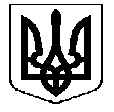 